The Mina & Everard Goodman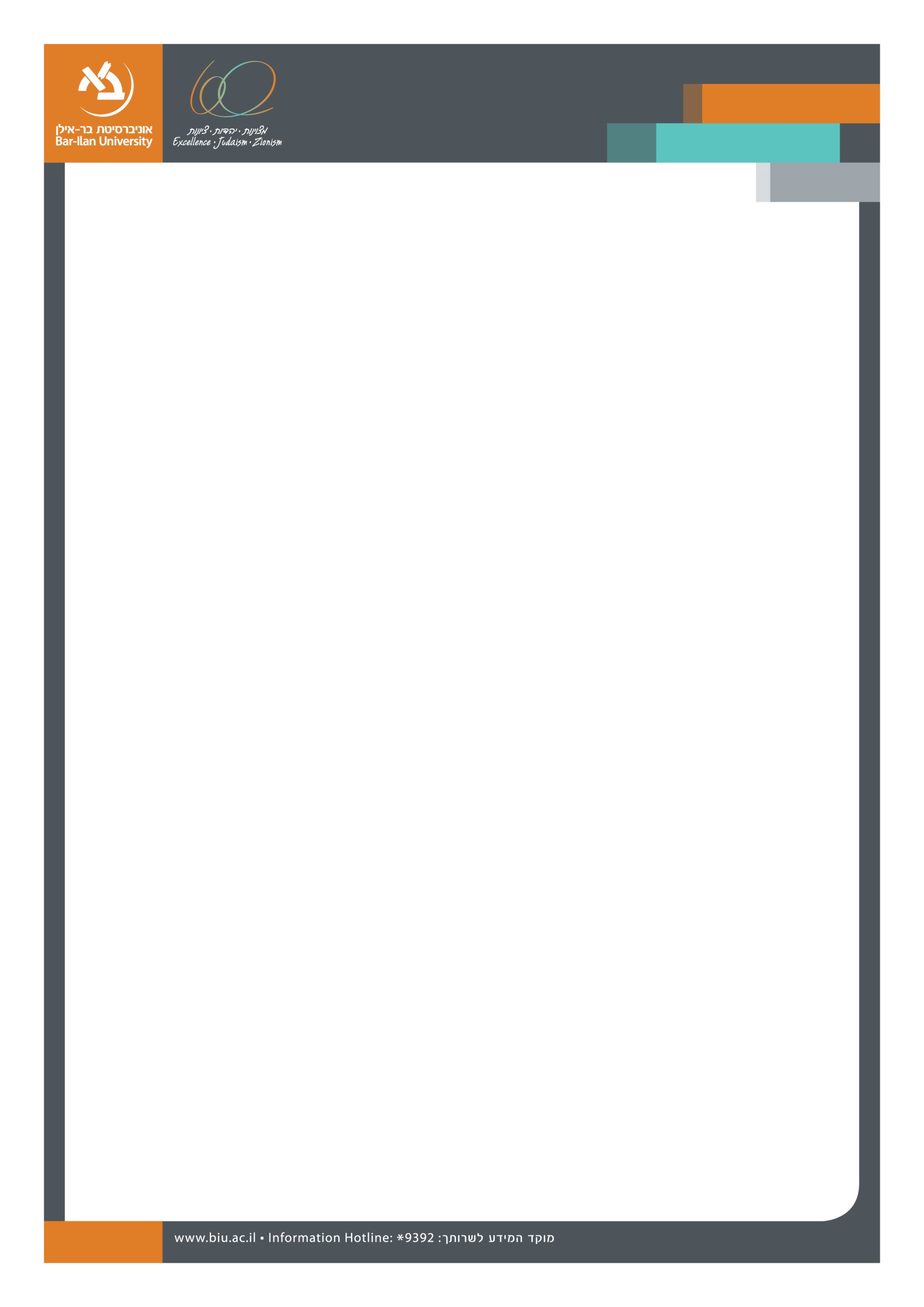 Faculty of Life SciencesPh.D. Student Seminar(Final stages of doctoral work)Thursday, 2nd June, 2016ינתן ע"יהילה שיר-שפיראמהמעבדה של ד"ר תמר יובן-גרשוןTitle: "Structure-function analysis of the Drosophila melanogaster caudal transcription factor provides insights into core promoter-preferential activation"הסמינר יתקיים בבניין יהדות 402 חדר 63 ביום חמישי -2.6.16 בשעה 14:00